Позвольте подростку сказать НЕТ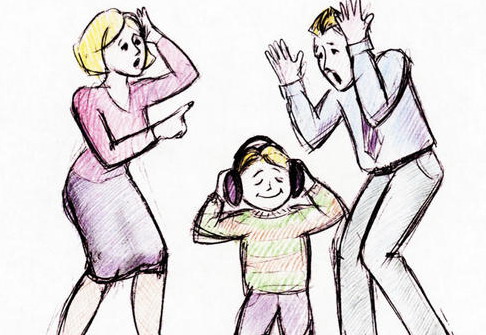 Потребность подростка в отстаивании своего мнения 
В старших классах у школьников повышается потребность в общении со сверстниками, в интересных жизненных событиях. Круг общения старшеклассников уже не ограничивается одноклассниками и учителями, в него приходят новые люди.

И в новом коллективе подростку очень важно показать свой авторитет, уметь отстаивать своё мнение, свою позицию.

 Ну а тренируется подросток дома на родителях. К сожалению, часто не очень приятным для родителей способом. Как правило он критикует и подвергает сомнению всё, что делают и говорят родители.

При этом может выражать своё мнение в дерзкой и даже грубой манере, чтобы проверить границы дозволенного - как можно себя вести, а как нельзя?

 Подросток постоянно пытается доказать родителям и самому себе свою независимость, взрослость, старается убедиться в значимости своего мнения для других.

И вот здесь требуется родительская мудрость и понимание. Ну и конечно же терпение и выдержка. Важно понимать: то, что происходит с подростком - это закономерный процесс взросления и формирования своего Я.

 Задача родителей с одной стороны, обеспечить уже не ребёнку БЕЗОПАСНОЕ ПРОСТРАНСТВО, с другой стороны, выстроить ГРАНИЦЫ ДОПУСТИМОГО для ещё не взрослого человека.

Важно позволять подростку говорить своим родителям НЕТ в тех ситуациях, когда он с чем-то не согласен. И это должно быть НЕТ не капризного избалованного ребёнка, а твёрдо высказанное несогласие человека, мнение которого уважают и к которому прислушиваются.

 Когда родители не позволяют ребёнку выражать своё мнение, не позволяют перечить, наказывают за дерзость, подросток и среди сверстников, а потом и во взрослой жизни не сможет выражать своё мнение, отстаивать свою позицию.

Вполне возможно он будет застенчив, будет переживать собственную беспомощность и никчемность. Естественно это будет мешать ему реализоваться в жизни и быть успешным.

 Если же ребёнок получил дома положительный опыт выражения своего мнения, знает, что это безопасно, он уверенно вступит и в большой коллектив, где сможет проявить себя, добиться признания, уважения, симпатию.

В то же время такой человек умеет проявлять и своё уважение к другому. Он сможет чётко обозначить, что считает правильным, а что неправильным и он никогда не будет это делать. Он сможет уверенно сказать НЕТ если кто-то попытается заставить его делать то, с чем он не согласен.

 Такой человек сам решит, подчиняться ли определенным правилам или он сам создаёт правила для себя и других.

 Удовлетворение потребности в выражении своего мнения - одна из главных задач подросткового возраста, потому что этот навык позволяет удерживаться от насилия, от покорного подчинения сильнейшему, позволяет чувствовать себя уверенно в сложной ситуации.
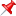 